Liebe Sportfreunde,zum Start der neuen Saison 2016/2017 erhalten Sie die Spielklassenordnung, die Kontaktadressen sowie den Terminplan der _. Kreisliga _ Neumarkt.  Spielklassenordnung:Für die Durchführung gelten die internationalen TT-Regeln, sowie die WO und die RVStO des BTTV. Der Meister, _ Platzierter steigen in die _. _ auf.Terminpläne sind Verwaltungsbescheide! Wenn Vereine nicht innerhalb von 14 Tagen nach Veröffentlichung (25.08.2016) berechtigte Einwände anmelden, so gelten die Termine als verbindlich. Die Einwände sind schriftlich beim Spielleiter einzureichen.Um Verwechslungen vorzubeugen, sowie zum ordnungsgemäßen Ausfüllen des Spielberichts, sind grundsätzlich die RangNr. gemäß Mannschaftsmeldung des Spielers einzutragen.Für Spielverlegungen gilt WO G 19. Urlaub und Krankheit sind kein Verlegungsgrund. Spielverlegungen bedürfen grundsätzlich der Genehmigung des Spielleiters und sind schriftlich mit Terminvorschlag und der Zustimmung des betroffenen Vereins einzureichen. Eigenmächtig verlegte Spiele werden für beide Mannschaften als verloren gewertet.Nach der WO A5 ist zu den Mannschaftskämpfen in einheitlicher Spielkleidung anzutreten! Der Bezirk wird die Einhaltung dieser Regel sporadisch überprüfen. Bei wiederholtem Verstoß ist mit einer Ordnungsgebühr zu rechnen.Der Heimverein hat gemäß WO G23 die Pflicht, die Ergebnisse bis jeweils Sonntag 10.00 Uhr in click-TT einzugeben. Zu spät eingegebene Ergebnisse werden nach Kreistagsbeschluss 2016 bestraft. Das Spielende ist auf den von beiden Mannschaftsführern zu unterschreibenden Spielbericht einzutragen und damit verbindlich zu bestätigen.Der Gastverein hat die Pflicht (ergänzend WO G23), die Spielergebnisse im click-TT spätestens 48 Stunden nach Ende der Eingabefrist des Heimvereins zu bestätigen.Kleben: Auf die Tischtennisregeln B wird ausdrücklich verwiesen!Die Originalspielberichte sind vom Verein aufzuheben und auf Verlangen dem Spielleiter auszuhändigen (z. B. bei einem Protest). Bei Protest oder Nichtantreten einer Mannschaft ist gem. WO A 16 zu Verfahren.Ich hoffe auf gute Zusammenarbeit und wünsche allen Mannschaften viel Erfolg.Mit sportlichem Gruß_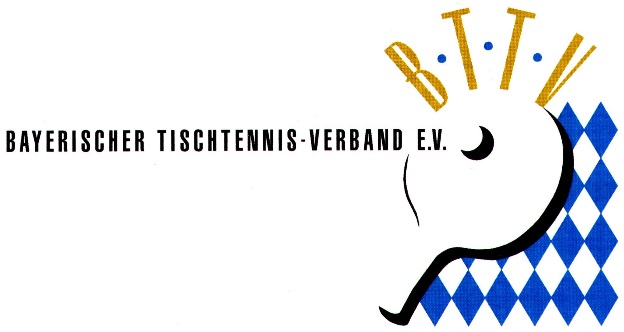 _An Vereine _. Kreisliga __________Neumarkt i. d. Opf.Betreff: SpielklassenordnungBetreff: SpielklassenordnungAnsprechpartner:_Betreff: SpielklassenordnungBetreff: SpielklassenordnungPosition:Spielleiter _. KL _Betreff: SpielklassenordnungBetreff: SpielklassenordnungTelefon:_ / _Betreff: SpielklassenordnungBetreff: SpielklassenordnungMobil:_ / _Betreff: SpielklassenordnungBetreff: SpielklassenordnungE-Mail:_Betreff: SpielklassenordnungBetreff: SpielklassenordnungDatum:18. September 2016 